Отдел образования администрации Льговского районаПРИКАЗот 18 ноября 2021 года№ 1-62/1Об утверждении плана мероприятий по организации работы юнармейских отрядов
в общеобразовательных организациях Льговского районаВ целях повышения в обществе авторитета и престижа военной службы, активизации военно-патриотической работы в общеобразовательных организациях Льговского района, поддержки юнармейского движения на территории Льговского районаУтвердить план мероприятий по организации работы юнармейских отрядов в общеобразовательных организациях Льговского района (приложение 1).Муниципальному координатору юнармейского движения на территории Льговского района (Корабельникова М.Н.), руководителям общеобразовательных организаций:Обеспечить реализацию плана мероприятий по организации работы юнармейских отрядов в общеобразовательных организациях Льговского района.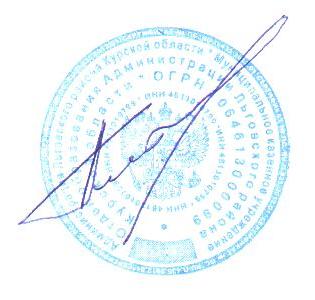 Обесценить численность обучающихся в юнармейских отрядах в разрезе каждой образовательной организации не менее 15% от общей численности учащихся 5-11 классов.Ежегодно, в срок до 31 мая, предоставлять отчетную информацию о реализации плана мероприятий в отдел образования администрации Льговского района (главному специалисту-эксперту отдела образования Меркуловой М. В.).Контроль исполнения настоящего приказа возложить на главного специалиста- эксперта отдела образования Меркулову М. В. на 2021-2022 учебный годПРИКАЗЫВАЮ:Начальник отдела образованияАдминистрации Льговского районаКурской областиЮ.Н.Плеханов1Приложение 1План мероприятий по организации работы юнармейских отрядов в общеобразовательных организациях Льговского районана 2021-2022 учебный годз.456№МероприятияМесто проведенияОтветственныеДата проведенияПартнёры1. Развитие ВДЮВП ОД «ЮНАРМИЯ» в Льговском  районе1. Развитие ВДЮВП ОД «ЮНАРМИЯ» в Льговском  районе1. Развитие ВДЮВП ОД «ЮНАРМИЯ» в Льговском  районе1. Развитие ВДЮВП ОД «ЮНАРМИЯ» в Льговском  районе1. Развитие ВДЮВП ОД «ЮНАРМИЯ» в Льговском  районе1. Развитие ВДЮВП ОД «ЮНАРМИЯ» в Льговском  районе1.Изучение Положения о ВДЮВП ОД «ЮНАРМИЯ», клятвы и гимна юнармейцев00 районаЗам. Директора по ВР.СентябрьРайонный координатор ВДЮВП ОД «ЮНАРМИЯ», отдел образования2.Решение вопроса о приобретении формы юнармейцам и приобретениеОО районаРуководители 00До 18.11.2021 г.Родители учащихся, Г лавы сельских советов, предприниматели3.Оформление личных дел кандидатов в юнармейцы:заявление;анкета;личные фотографии00 районаРуководители отделений сводных отрядовДо 15.12.2021 г.Районный координатор и региональный координатор ВДЮВП ОД «ЮНАРМИЯ»4.Приобретение и оформление атрибутики для сводных отрядов, удостоверений юнармейцев00 районаОтдел образованияДо 18.11.2021 г.Региональный координатор ВДЮВП ОД «ЮНАРМИЯ»5.Торжественный приём в ВДЮВП ОД «ЮНАРМИЯ»ФОК г. ЛьговОтдел образования, руководители отделений сводных отрядов09.12.2021г.Региональный координатор ВДЮВП ОД «ЮНАРМИЯ», Совет ветеранов Льговского района6.Оформление уголков, отражающих деятельность сводных отрядов00 районаРуководители отделений сводных отрядовДо 01.12.2021 г.Районный координатор ВДЮВП ОД «ЮНАРМИЯ»7.Оформление юнармейской комнаты (муниципальный центр ВДЮПД ОДОО районаОтдел образования, руководитель 00До 09.05.2021 г.Районный координатор и региональный координатор ВДЮВП ОД «ЮНАРМИЯ»«Юнармия»).]]2. Историческое и военно-патриотическое2. Историческое и военно-патриотическое2. Историческое и военно-патриотическое2. Историческое и военно-патриотическое2. Историческое и военно-патриотическое2. Историческое и военно-патриотическое1.Знакомство с Уставом ВДЮВП ОД «ЮНАРМИЯ».00 районаРуководители отделений сводных отрядов.Ноябрь 2021 г.Районный координатор ВДЮВП ОД «ЮНАРМИЯ»2.День Героев Отечества.Проведение в сводных отрядах уроков мужества «Отчизны верные сыны», - посвящённых героям, чьи имена носят сводные отряды00 районаРуководители отделений сводных отрядов6-7 декабря 2021 г.Музеи ОО, районный координатор ВДЮВП ОД «ЮНАРМИЯ»2.День Героев Отечества.Проведение в сводных отрядах уроков мужества «Отчизны верные сыны», - посвящённых героям, чьи имена носят сводные отрядыJ*Научно-практическая конференция «Солдатский долг исполнен ими свято»ДКРуководители отделений сводных отрядовФевраль 2022г.Районный координатор ВДЮВП ОД«ЮНАРМИЯ»4.Конкурс исследовательских работ «Воинские символы - традиции и современность»00 районаРуководители отделений сводных отрядовЯнварь - март 2022г.Учителя истории 00 района5.Участие в «Дне призывника» старших юнармейцев «Служба в ВС России - священный долг каждого гражданина»ДКРуководители отделений сводных отрядовНоябрь 2022 г.Льговский военный комиссариат5.Участие в «Дне призывника» старших юнармейцев «Служба в ВС России - священный долг каждого гражданина»ДКРуководители отделений сводных отрядовАпрель 2022 г.Льговский военный комиссариат6.Знакомство с Конституцией РФ: Принята всенародным голосованием 12 декабря 1993 г. «Ст. 59Защита Отечества является долгом и обязанностью гражданина РФ.Гражданин РФ несёт воинскую службу в соответствии с федеральным законом.00 районаРуководители отделений сводных отрядовДекабрь 2022 г.Учителя ОБЖ 00, работники Льговского  РВК,районный координатор ВДЮВП ОД «ЮНАРМИЯ»3.Гражданин РФ в случае, если его убеждениям и еероисповедованию противоречит несение воинской службы, а также в иных установленных федеральным законом случаях имеет право на замену её альтернативной■ -- гражданской службой».3.Гражданин РФ в случае, если его убеждениям и еероисповедованию противоречит несение воинской службы, а также в иных установленных федеральным законом случаях имеет право на замену её альтернативной■ -- гражданской службой».7.Знакомство с федеральным законом «О воинской обязанности и воинской службе» от 28 марта 1998 г. № 53-ФЗ.«Ст. 11. Обязательная подготовка гражданина к военной службе.Cm. 12. Получение гражданами начальных знаний в области обороны.Cm. 13. Подготовка граждан по основам военной службы в образовательных учреждениях среднего (полного) общего образования, образовательных учреждениях начального профессионального и среднего профессионального образования и на учебных пунктах организаций.Cm. 14 Военно- патриотическое воспитание граждан.00 районаРуководители отделений сводных отрядовЯнварь 2022 г.Учителя ОБЖ 00 района, выпускники 00, выполнившие воинского  долгаCm. 15 Подготовка граждан по военно-учётным специальностям.Cm. 17. Добровольная подготовка гражданина к военной службе.Cm. 18. Занятия граждан военно-прикладными видами спорта. -8.Уроки мужества, беседы, викторины, посвященные 76- летию Победы в ВОВ00 районаРуководители отделений сводных отрядовМарт -май 2022 г.Учителя истории ОО района9.Патриотическая акция «Маршруты памяти» по местам сражений ВОВ00 районаРуководители отделений сводных отрядовМай, июнь 2022 г.Районный координатор ВДЮВП ОД «ЮНАРМИЯ 10.Велопробег, посвящённый Дню Победы в ВОВ00 районаРуководители отделений сводных отрядов8-9 мая 2022 г.Учителя физической культуры ОО11Акция «Зажги свечу памяти» и митинг на братских захоронениях, посвященные «Дню памяти и скорби»00 районаРуководители отделений сводных отрядов21-22 июня 2022г.Районный координатор ВДЮВП ОД «ЮНАРМИЯ»3. Спортивное и профессионально-деятельностное3. Спортивное и профессионально-деятельностное3. Спортивное и профессионально-деятельностное3. Спортивное и профессионально-деятельностное3. Спортивное и профессионально-деятельностное3. Спортивное и профессионально-деятельностное1.Зимний фестиваль ГТО среди юнармейцев районаФОК г.ЛьговРуководители отделений сводных отрядовЯнварь 2022 г.Районный координатор ВДЮВП ОД «ЮНАРМИЯ»2Игра «Лазертаг»ФОК г.ЛьговРуководители отделений сводных отрядовЯнварь 2022 гРайонный координатор ВДЮВП ОД «ЮНАРМИЯ», отдел образования3.Конкурс агитбригад среди юнармейских отрядов «Визитная карточка» (реклама своей организации)ДКРуководители отделений сводных отрядовФевраль 2022 г.учителя-предметники ОО, районный координатор ВДЮВП ОД «ЮНАРМИЯ3.Конкурс агитбригад среди юнармейских отрядов «Визитная карточка» (реклама своей организации)- —		— 					4.Военно-спортивная игра «Зарница»ФОК г.ЛьговРуководители отделений сводных отрядов8 февраля 2022 г.Районный координатор ВДЮВП ОД «ЮНАРМИЯ», учителя ОБЖ и физической культуры5.Подготовка по основамбезопасностижизнедеятельности:основы здорового образа жизни;основы само спасения;основы безопасности в ЧС;выживание в условиях автономного существования в природе.00 районаРуководители отделений сводных отрядовПо 1 занятию ежемесячноУчителя ОБЖ, физической культуры, биологии, медицинские работники6.Соревнования военно- патриотических клубов «Юнармия» «Служу России» с использованием полосы препятствий, оборудованной на базе ФОКаФОК г. ЛьговРуководители отделений сводных отрядовАпрель 2022Учителя ОБЖ, физической культуры7.Соревнования по программе «Школы безопасности»ОО районаРуководитель МО учителей ОБЖАпрель - май 2022 г.Районный координатор ВДЮВП ОД «ЮНАРМИЯ», учителя ОБЖ8.Акция «Строевые выходные», (выезд юнармейцев в воинские части)Координатор ВДЮВП ОД «ЮНАРМИЯ»Июнь 2022г.Руководители отделений сводных отрядов, военкомат9.Участие в мероприятиях, посвященных Дню Победы:-акции по благоустройству памятников, обелисков, воинских захоронений и мемориалов «Памяти павших будем достойны»;- митинги и мероприятия, посвященные празднику Победы в ВОВТерритория сводных отрядовРуководители отделений сводных отрядовВ течение года 1-9 мая 2022г.Районный координатор ВДЮВП ОД «ЮНАРМИЯ»9.Участие в мероприятиях, посвященных Дню Победы:-акции по благоустройству памятников, обелисков, воинских захоронений и мемориалов «Памяти павших будем достойны»;- митинги и мероприятия, посвященные празднику Победы в ВОВТерритория сводных отрядов10.Общий сбор юнармейцев Льговского района по программе «Вперёд, юнармейцы!»ФОК г.ЛьговОтдел образования,районныйкоординаторВДЮВП ОД«ЮНАРМИЯ»Июнь 2022г.Районный координатор ВДЮВП ОД «ЮНАРМИЯ», отдел образования